SURAJ  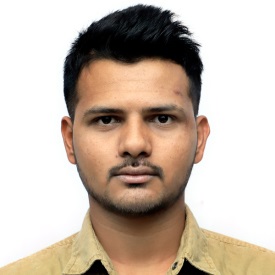 Suraj-397298@gulfjobseeker.com 				Date of Birth : 12th April 1996.OBJECTIVETo become an excellent Civil Engineer taking up Challenging Works in the Industrial structure and Building, with creative and diversified Projects. I want to be a part of the Constructive & Fast Growing World.EDUCATIONBachelor of civil engineeringSinhgad institute of technology &science,narhe, pune.(2013 to 2017)EXPERIENCECEMECH INFRA PROJECTSDURATION: August 2017 to June 2018DESCRIPTION:STP, Trainee engineer,draughtsman ,marketing& supervision work.GAUREE SPACE CREATORDURATION: July 2018 to May 2019DESCRIPTION:(G+11 RESIDENTIAL BUILDING, Atlanticaeast,pune.)PCC, waterproofing, raft footing, footing making.Retaining wall wok (RCC, Concreting, Shuttering)STP – RCC, Concreting, Plumbing, Waterproofing.Slab - Supervising the corners of a slab, reinforcement, shuttering, concreting, bracing work, electric conduit work, cutouts for plumbing, providing covers and curing.Column – Checking face to face column starter according to centerline layout, starter casting, shuttering and lapping.Reinforcement and Shuttering checking of all the RCC structures.Finishing Work – Brickwork, plastering, bath waterproofing, plumbing work according to drawing, floor tiles work.Interact with clients and /or architects regarding any changes in the preliminary design. Assign section parameters and check for optimum requirements.Recheck with architectural drawings to ensure compatibilityDURATION: 7th June 2019 to 26 november 2019DESCRIPTION: (G+B+5,5STAR,Golden tulip,goa)Maintaining quality standards for all structural works. Ordered and checked the quality of raw material for construction. Performed regular site inspection and ensure the staff is occupied.Reinforcement and Shuttering checking of all the RCC structures. Finishing Work – Brickwork, plastering, bath waterproofing, plumbing work according to drawing, floor tiles work, elevation tile work ,IPS, False ceiling, partition walls, interior & exterior painting workInteract with clients and /or architects regarding any changes in the preliminary design. • Assign section parameters and check for optimum requirements. Recheck with architectural drawings to ensure compatibilityKEY SKILL• AutoCAD (2D Drafting), Microsoft Office (Word, Excel) • Construction Management • Project Analysis (Technical, Financial, Economic and Ecological) • Contracts and Specifications • Safety Management, Quality and Cost Control • Resource AllocationACCADEMIC PROJECT UNDRTAKEDone two months summer project on Reactive Powder Concrete.Duration : Feb 2017 to March 2017Project : Reactive Powder Concrete.Description : Supervised site activities, collected data and analyzed information and prepared studies and reports.EXTRA –CURRICULAR ACTIVITIESActive Sports person of college.Participated in SinhgadKarandak Dance Competition in year 2015-2016. HOBBIESDance, Listening to music, Playing & watching Cricket, Sports.